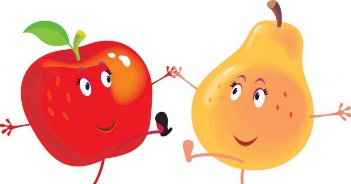 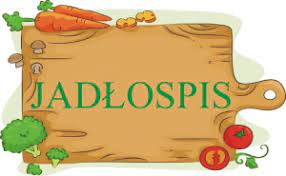 W zakładzie używa się: zboża zawierające gluten: a)pszenica, b)żyto, c)orkisz, d)jęczmień, e)owies, soja, mleko, skorupiaki, jaja, ryby, orzeszki ziemne/orzeszki arachidowe, orzechy (migdał, orzech laskowy, orzech włoski, nerkowiec, orzech pekan, orzech brazylijski, pistacja, orzech pistacjowy, orzech makadamia), seler, gorczyca, nasionasezamu, dwutlenek siarki i siarczyny, łubin, mięczaki – niepotrzebne skreślić. Alergeny oznaczonozgodnie z Rozporządzeniem 1169/2011 Parlamentu Europejskiego i Rady                         Uwaga: Zastrzegamy sobie prawo do niewielkich zmian w jadłospisie wynikających z dostępności towarów                                               W zakładzie używa się: zboża zawierające gluten: a)pszenica, b)żyto, c)orkisz, d)jęczmień, e)owies, soja, mleko, skorupiaki, jaja, ryby, orzeszki ziemne/orzeszki arachidowe, orzechy (migdał, orzech laskowy, orzech włoski, nerkowiec, orzech pekan, orzech brazylijski, pistacja, orzech pistacjowy, orzech makadamia), seler, gorczyca, nasionasezamu, dwutlenek siarki i siarczyny, łubin, mięczaki – niepotrzebne skreślić. Alergeny oznaczonozgodnie z Rozporządzeniem 1169/2011 Parlamentu Europejskiego i Rady                         Uwaga: Zastrzegamy sobie prawo do niewielkich zmian w jadłospisie wynikających z dostępności towarów.DataMenuPONIEDZIAŁEK17.05.2021Śniadanie: Jajecznica na jogurcie naturalnym. Bułka z masłem, rzodkiewką i szczypiorkiem. Mleko. Owoc.(1a,3,7)Zupa: Krupnik zabielany z kaszą jęczmienną. Owoc(1d,7,9)Obiad: Kotlet mielony. Ziemniaki z koperkiem. Mizeria z jogurtem naturalnym. Cytrynada z miodem. (1a,3,7)WTOREK18.05.2021Śniadanie: Pieczywo mieszane z masłem, szynką, papryką  i szczypiorkiem. Kawa Inka. Owoc.(1a,1b,1d,7)Zupa: Zupa fasolowa na żeberkach. Ciasto drożdżowe z jabłkiem i kruszonką. (1a,3,9)Obiad: Ryż jaśminowy z sosem śmietankowo-malinowym. Marchew do chrupania. Sok Kubuś owocowo-warzywny. (7)ŚRODA19.05.2021Śniadanie:  Serek ziarnisty ze szczypiorkiem. Bułka z masłem. Kakao. Półmisek owocowo-warzywny (jabłko, gruszka ogórek zielony, rzodkiew biała) (1a,7)Zupa: Zupa selerowa krem z groszkiem ptysiowym. Owoc. (1a,7,9)Obiad: Gulasz z żołądków. Kasza bulgur. Surówka z czerwonej kapusty. Kompot owocowy. (1a,7)CZWARTEK20.05.2021Śniadanie: Pieczywo mieszane z pastą drobiową, pomidorem i szczypiorkiem posypane pestkami słonecznika. Kawa Inka. Owoc. (1a,1b,1d,7,11)Zupa: Zupa ogórkowa na kurczaku. Serek waniliowy. Owoc.(7,9)Obiad: Lazania. Surówka z pora. Cytrynada z miodem.(1a,7)PIĄTEK21.05.2021Śniadanie: Płatki czekoladowe na mleku. Bułka z masłem, serem żółtym , rzodkiewką i szczypiorkiem. Owoc. (1a,1d,7)Zupa: Zupa brokułowa z kaszą jaglaną. Owoc. (7,9)Obiad: Pulpety rybne w sosie pomidorowym. Ziemniaki z koperkiem. Sałatka z ogórków zielonych. Kompot owocowy. (1a,3,4,7)DataMenuPONIEDZIAŁEK24.05.2021Śniadanie: Pieczywo mieszane z pastą z tuńczyka, ogórkiem i szczypiorkiem. Kawa Inka. Owoc.(1a,1b,1d,3,4,7)Zupa: Zupa z soczewicy czerwonej  z pulpecikami mięsnymi. Owoc. (1a,3,9)Obiad: Naleśnik z serem białym i musem wiśniowym.  Marchew do chrupania. Cytrynada z miodem. (1a,3,7)WTOREK25.05.2021Śniadanie: Płatki owsiane na mleku. Rogal z masłem i dżemem. Papryka do chrupania. Owoc.(1a,7)Zupa: Zupa pomidorowa z ryżem. Budyń waniliowy. Owoc.(7,9)Obiad: Wątróbka drobiowa z cebulką. Ziemniaki z koperkiem. Surówka z selera. Kompot owocowy. (1a,3)ŚRODA26.05.2021Śniadanie:  Pieczywo mieszane z wędliną, pomidorem i szczypiorkiem. Kakao. Owoc. (1a,1b,7)Zupa: Zupa szpinakowa z ziemniakami. Talarki z żurawiną. Owoc. (1a,7,9)Obiad: Makaron z serem białym i sosem truskawkowym. Cytrynada z miodem. (1a,7)CZWARTEK27.05.2021Śniadanie: Płatki kukurydziane na mleku. Bułka z pastą tzatziki i szczypiorkiem. Owoc. (1a,7)Zupa: Zupa grysikowa. Pieczywo chrupkie z pastą z fasoli czerwonej i pestkami dyni. Owoc. (1a,1b,1c,9,11)Obiad: Potrawka z kurczaka. Ryż paraboliczny. Marchew z groszkiem. Kompot truskawkowy. (1a,7)PIĄTEK28.05.2021Śniadanie: Pieczywo mieszane z pastą rybno-jajeczną, ogórkiem kiszonym i szczypiorkiem. Kawa Inka. Owoc (1a,1b,1d,3,4,7)Zupa: Zupa z fasolki żółtej na kurczaku. Owoc. Jogurt owocowy.(7,9)Obiad: Pyzy ziemniaczane z sosem pieczarkowym. Surówka z ogórka kiszonego.  Cytrynada z miodem. (1a,3,7)